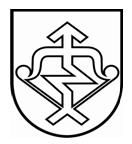 MAŽEIKIŲ RAJONOPEDAGOGINĖS PSICHOLOGINĖS TARNYBOSDIREKTORIUSĮSAKYMASDėl PAREIGYBIŲ, DĖL KURIŲ TEIKIAMAS PRAŠYMAS LIETUVOS RESPUBLIKOS SPECIALIŲJŲ TYRIMŲ TARNYBAI PATEIKTI INFORMACIJĄ, SĄRAŠO PATVIRTINIMO2024 m. kovo 4 d.  Nr. PT1-11 MažeikiaiVadovaudamasi Lietuvos Respublikos korupcijos prevencijos įstatymo 17 straipsnio 5 dalimi:1. T v i r t i n u  Pareigybių, dėl kurių teikiamas prašymas Lietuvos Respublikos specialiųjų tyrimų tarnybai pateikti informaciją, sąrašą:1.1. Mažeikių rajono pedagoginės psichologinės tarnybos direktoriaus pavaduotojas ūkiui ir bendriesiems klausimams;1.2. Mažeikių rajono pedagoginės psichologinės tarnybos vyriausias buhalteris.              2. N u s t a t a u, kad: 2.1. prašymas Lietuvos Respublikos specialiųjų tyrimų tarnybai pateikti informaciją apie asmenį, siekiantį eiti pareigas, turi būti teikiamas ir prieš skiriant asmenį laikinai eiti šiame įsakyme nurodytas pareigas, kai nėra paskirto nuolat šias pareigas einančio asmens; 2.2. šis įsakymas skelbiamas Mažeikių rajono pedagoginės psichologinės tarnybos internetinėje svetainėje www.pptmazeikiai.lt.Direktorė                                                                                                            Lina Antanavičienė